ANKUR 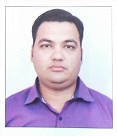 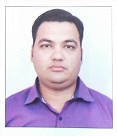 Ankur.149569@2freemail.com							CAREER OBJECTIVETo achieve organization goals through commitment, hard work, innovation and team work. Interested in position where I would like to offer my expertise for performing in professional environment and be a valuable asset to my organization.EDUCATION / QUALIFICATION SUMMARY Licensed Pharmacist in IndiaMba (International Business Management) from Sikkim Manipal UniversitySpecialization in Export and Import (In 2015)Scored Percentage 67%.Bachelor of Pharmacy from Pranav Institute of Pharmaceutical Science & Research, Gwalior (In 2009)Scored Percentage 66%.Diploma in Pharmacy from SVCK College of Pharmacy, Bangalore (In2006)Scored Percentage 60%.WORK EXPERIENCE – 8 YearsName of Company	:PUNALI MEDICAL STORE (OWN PHARMACY)Designation		: Pharmacist (Registered)Duration		: Feb 2015 till datePlace			: Punali, Rajasthan (India)Name of Company	: TORRENT PHARMACEUTICAL LTD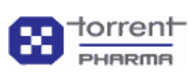 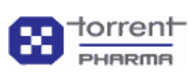 Designation		: Jr. Officer (Compression Department)Duration		: Dec 2013 to Jan 2015Place			: Ahmedabad, Gujarat (India)Name of Company	: SUN PHARMA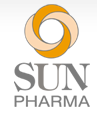 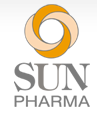 Designation		: Jr. Officer (Compression Department)Duration		: Oct, 2011 to Nov2013Place			: Silvassa, Vapi Gujarat (India)Name of Company	: IPCA LAB. LTD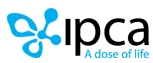 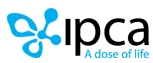 Designation		: Jr. Officer (Compression Department)Duration		: Feb, 2011 to Sep 2011Place			: Athal, Vapi Gujarat (India)Name of Company	: MONOKEM LAB. (GMP CERTIFIED UNIT)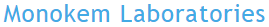 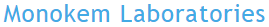 Designation		: Asst. Production Chemist (Compression Dept.)Duration		: Jun, 2009 to Jan2011Place			: Ahmedabad, Gujarat (India)JOB PROFILEConduct the Training on sop and Technical Subjects.Ensure all the Equipments to be Qualified and Appropriately Monitored to ensure that Specification is met and action is taken, when it exceeded.Compliance with Regulatory Audit.To Comply the Audit Observation as per defined time lines.Analyzing the reoccurring issue Capa (Corrective and Preventive Action)Prepare the Implementation Plans, Justification Notes, and Risk Assessments.Production Process Control, SAP and Preparing daily production planningSupervise manpower and allocation of Daily Production Activity.Preparing Log Book, Bmr etc.AUDIT  FACEDMHRA, USFDA, WHO, MOHOTHER SKILLSAbility to build good customer relations.Good in patient consultation.Self-motivated and result oriented.Communication skills, confident and positive attitude.PERSONAL DETAILSNationalityIndian Marital StatusMarriedVisa StatusVisit VisaLanguagesEnglish & HindiHobbiesMusic, Books Reading, Travelling